Hoblování řešení1Hoblování - charakteristikaoddělování třísek z plochy dřevaobrobek získává hladký a rovný povrchnástrojem je hoblíkový nůž (želízko)břit odděluje z plochy třísku – hoblinuZákladní úhlyÚhel břitubývá 25°pro tvrdá dřeva 30°.Úhel řezuu běžných hoblíků (uběrák, hladík, klopkař, macek) je 45°u cidiče až 50°2Hoblík - částiHoblík skládá se:lůžkaklínukolíkuželízka, které je samostatné nebo s klopkoutělo hoblíku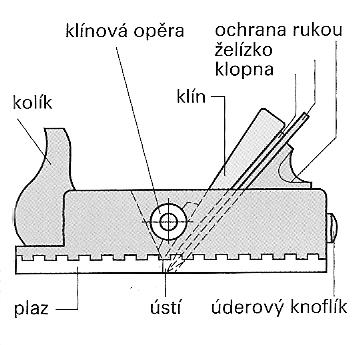 Spodní část lůžka se nazývá plaz, v něm je otvor pro želízko – ústí. Přední hrana ústí působí jako lámací hrana. Lůžko bývá z pařeného bukového dřeva, plaz z habrového dřeva.3Hoblíky pro základní opracováníCharakteristikajsou určené pro hrubší srovnávání ploch a boků obrobků a pro vyhlazení srovnané plochyRozděleníUběrákdélka 240mmšířka nože 30 až 35 mmželízko užší, sbroušené do oblokupro předhoblování nerovných plochHladíkdélka 240mmželízko jednoduché bez klopkyk hrubému srovnávání ploch a hran a k hoblování čelního dřevaKlopkařstejně velký jako hladíkželízko má klopku, která láme třískypro přesné a hladké opracování plochCidičdélka 200-220mmželízko postaveno kolměji (větší úhel řezu)k dočišťování ploch masivního dřeva Macek (rovnač)délka 480-750mmželízko má klopkuk opracování dlouhých dílců4Speciální hoblíkyCharakteristikajsou určeny pro tvarování příčného řezu, konstrukční opracování a opracování tvarových dílcůRozděleníPolodrážníkpro tvarování polodrážeklze nastavit různé šířky a hloubky polodrážkyŘímsovníkúzký hoblík k dočišťování polodrážekmůže mít klopkuDrážkovníkželízko různé šířkypro tvarování drážekhloubka drážky se nastavuje pomocí dorazůVýžlabníknůž i plaz jsou zaoblenypro tvarování zaoblených drážekSvlakovníkplaz je šikmý a svírá s boční plochou hoblíku úhel 75-80°k tvarování svlaků a svlakových lištČlunkařvypouklý podélně zaoblený plaz a rovné želízkona hoblování oblých vypouklých nebo vydutých ploch a hranKocourúzké želízkok dočišťování svlakových drážekNástěnkářk hoblování dřevěných obkladů stěnOkrouhlíkk hoblování oblých a válcových tyčíSrovnávač (vlaštovka)krátký plazk hoblování vykroužených ploch